IGCSE MECHANICS IIHOMEWORK 1 – EFFECTS OF FORCES TIME 25min NAME……………………………………………………………………..			Total           /22COREState that a force may produce a change in size and shape of a body. Plot extension/load graphs and describe the associated experimental procedure. Describe the ways in which a force may change the motion of a body. EXTENDEDInterpret extension/load graphs State Hooke’s Law and recall and use the expression F = k xRecognise the significance of the term ‘limit of proportionality’ for an extension/load graph 1.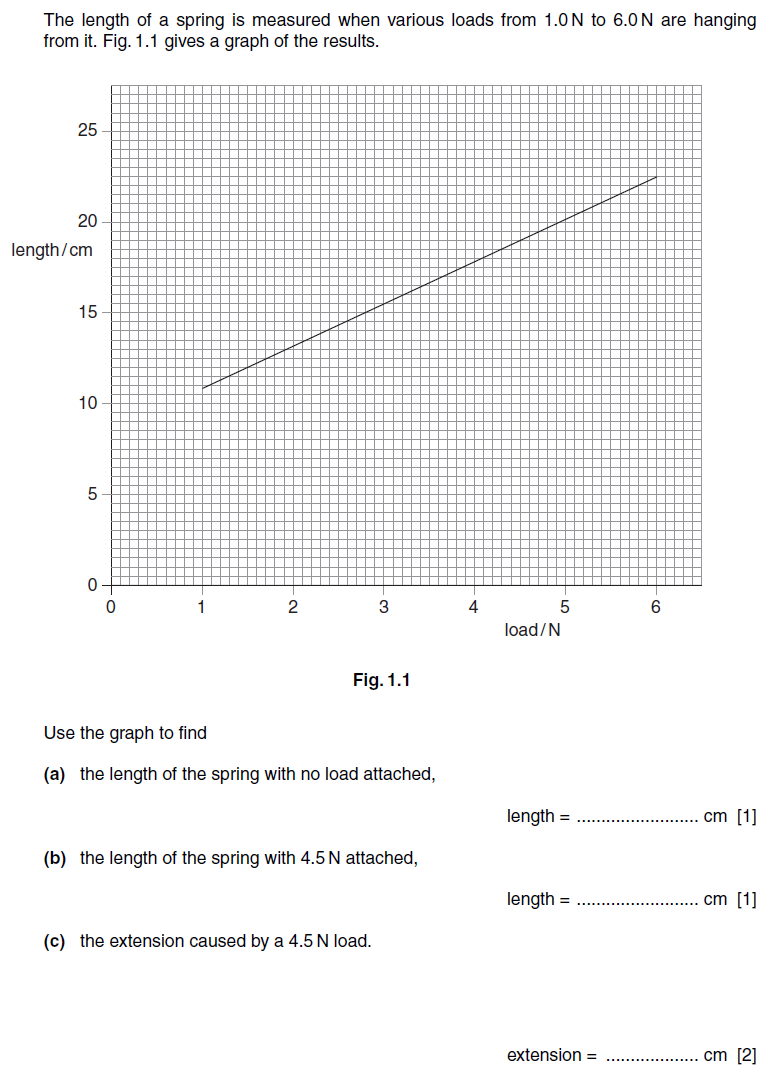 2.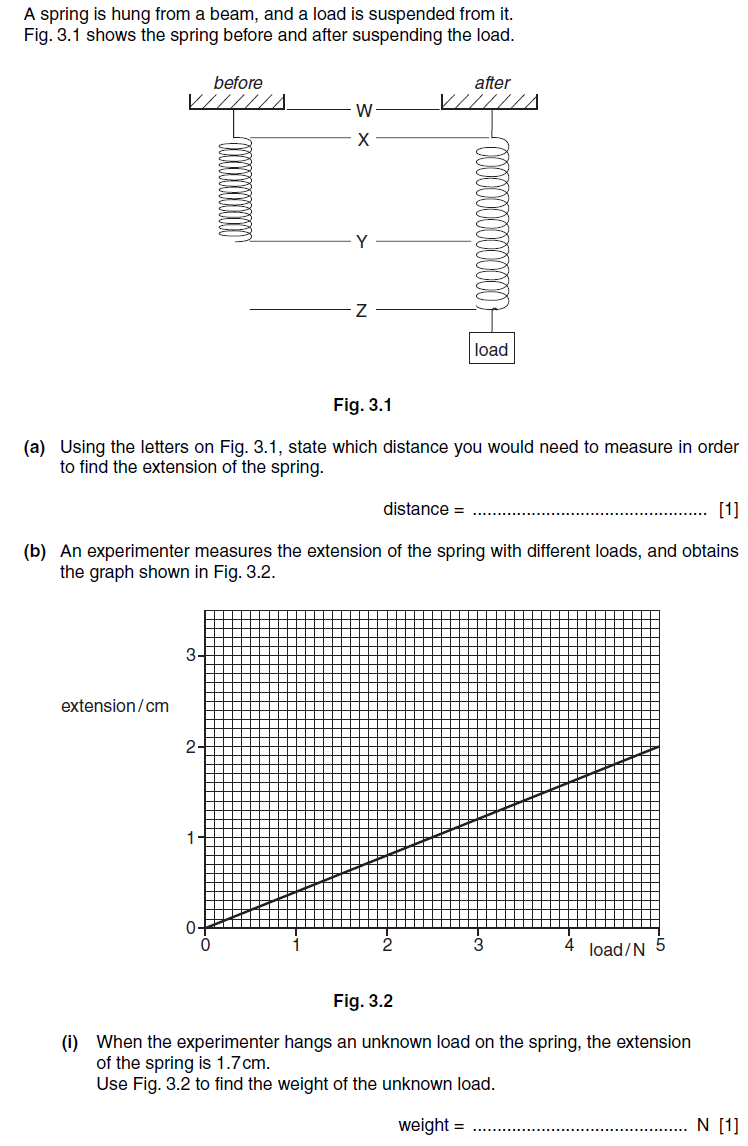 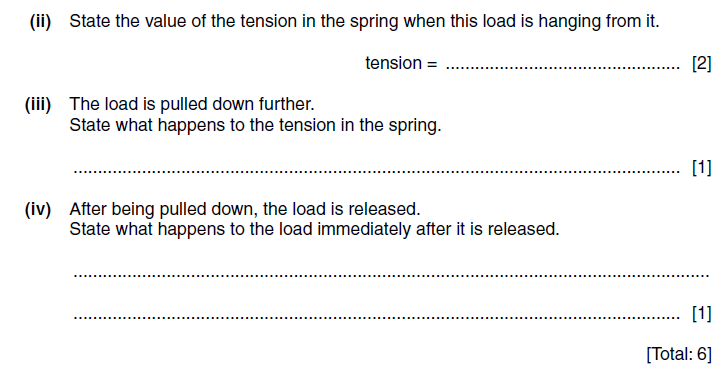 EXTENDED3.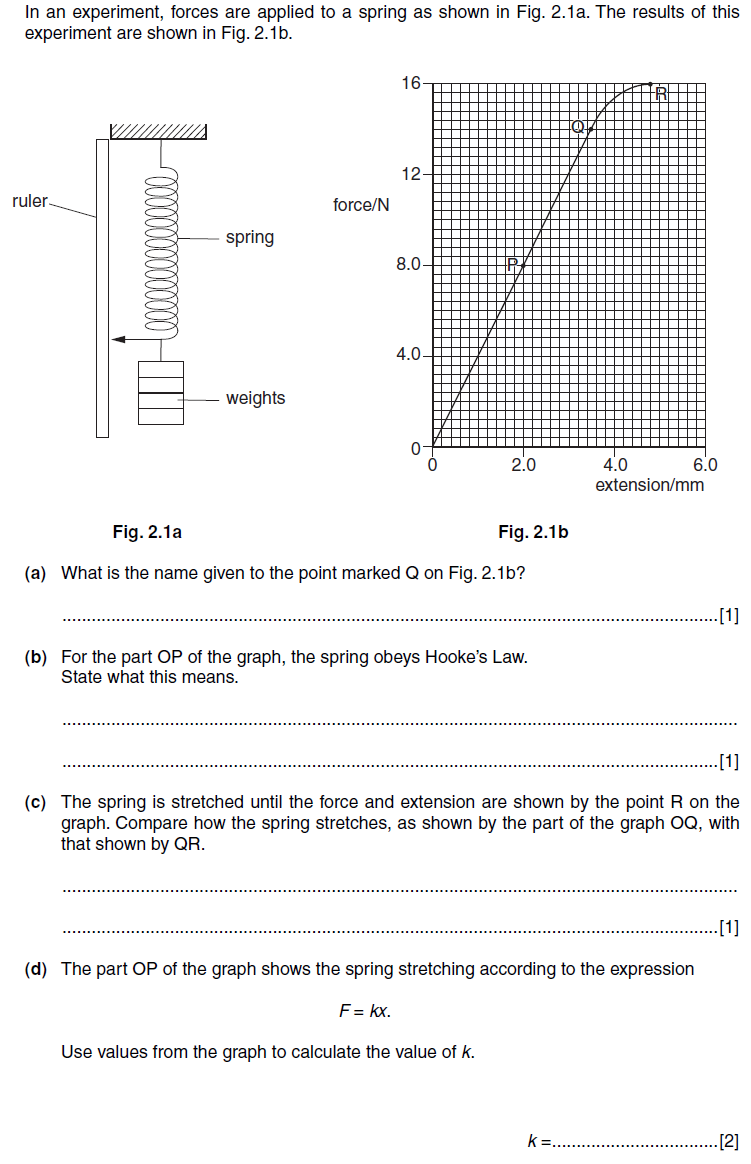 PRACTICAL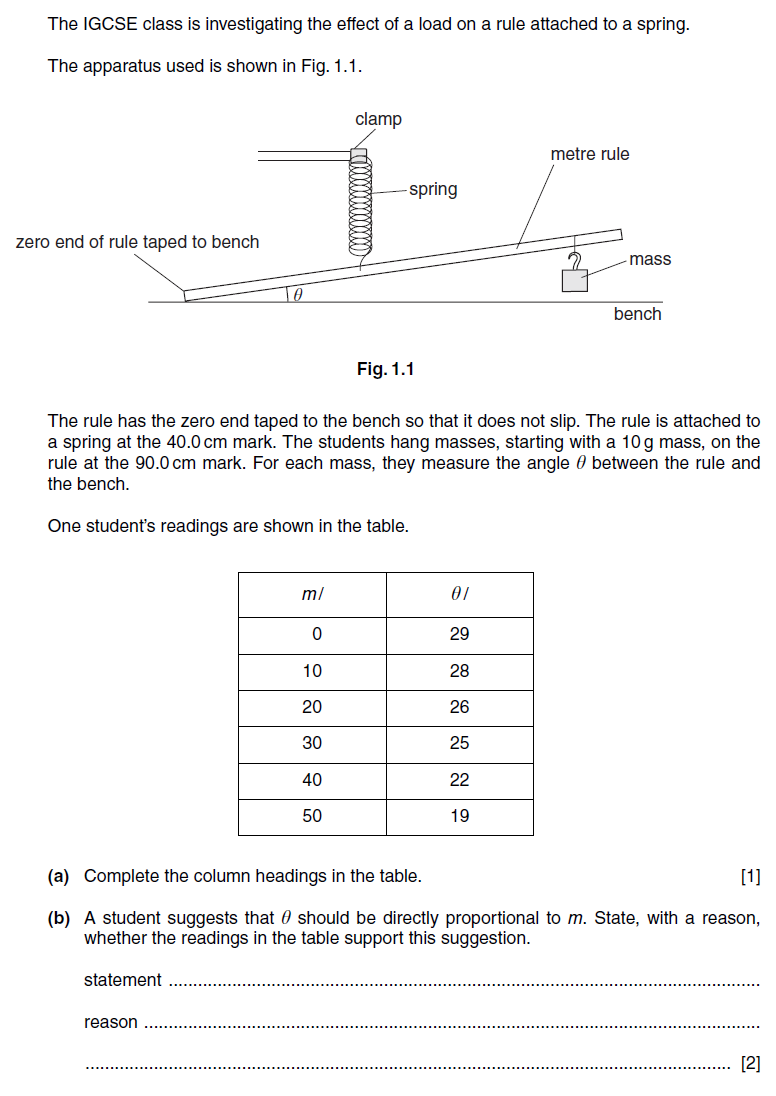 4.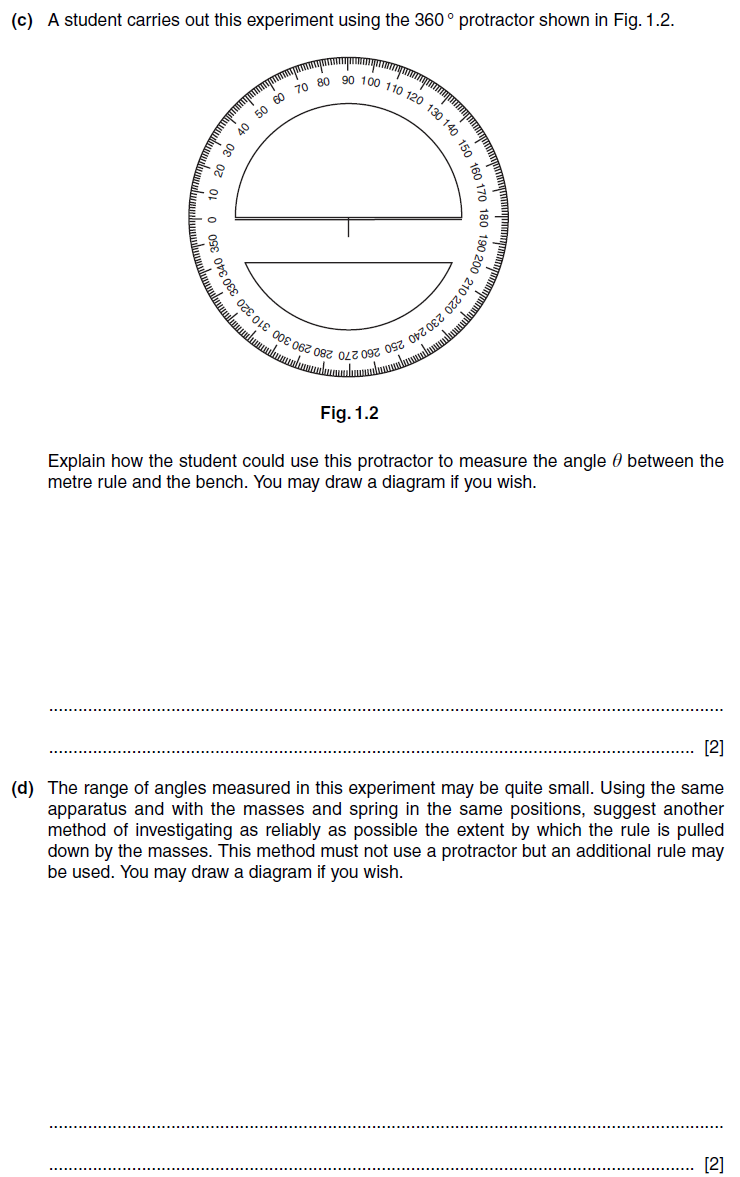 